To request approval for Lottery permits complete this form in full & submit your request stacy.adair@scouts.ca Has your Group Commissioner approved this event?                                                 YES/NO___________________________________________________Approval Signature(Note approval can only be granted by the CK3 or the Atlantic Operations Manager)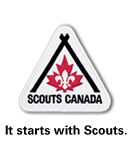 Scouts CanadaNova Scotia CouncilGroup Lotto Permit RequestsGroup Name:Date(s) of Fundraiser:Name of lead Scouter for fundraiser:Please describe your proposed fundraiser in detail: (Please include all applicable information including:  Location, Types of Prizes, expected budgets including both income and expenses ETC.)